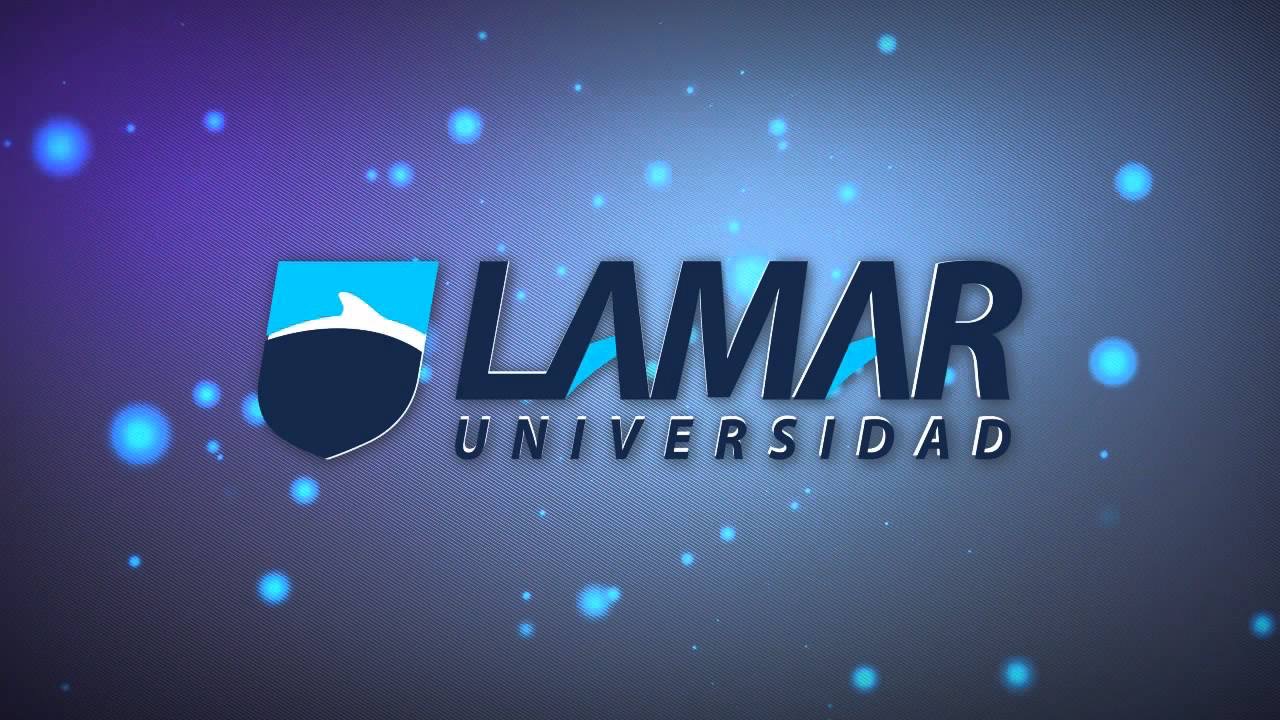 Análisis y argumentoAna karina fletes arrezola Jazmín Paola Llamas Rojas3ºBPrimera pagina Gandhi tuvo dos ataques uno que fue una bomba el cual no lo afecto y otro 3 disparos los cuales si le afectaron mucho.India para los hindúes y Paquistán para los musulmanes.Lamento mucho lo sucedido ya que no vio ningún resultado de todos sus años.lo que mas le preocupaba eran los grupos guerrilleros, cuando supo que hubo un convenio de amistad estuvo super aliviado.Argumentos basados en datos.Segunda paginaQuien estudio a este personaje al igual que el era indo.Tenia su táctica mas famosa y mas útil la cual era la no violencia.cuando llego a vislumbrar sus seguidores lo abandonaron.Argumentación negativaTercera paginala ley del amor era suprema puede dar equilibrio a nuestra vida y aplicarla en nuestra vida cotidiana.En nuestro mundo haya todavía hombre no significa que por las guerras fuerza de las armas sino la de la verdad.si la ley de la violencia no hubiera regido en estos momentos estuviéramos extintos.Argumentación basado en datosCuarta paginaReflexiones sobre el amorla vida sin amor conduce a la muerte.Tras renunciar a las armas, no tengo otra cosa que ofrecer a mis enemigos mas que amor.dios es amor ante todo verdad.Argumentos basados en valoresQuinta paginaamor incondicional el corazón sigue palpitando aun en la muere.Para mí, Dios es verdad y amor. Es el bien, la fuente de la moral. En él no cabe temor alguno.es una fuerza misteriosa lo siento aunque no lo veo.Argumentos basados en la autoridad